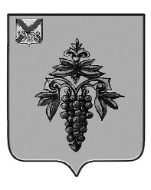 ДУМА ЧУГУЕВСКОГО МУНИЦИПАЛЬНОГО ОКРУГА Р Е Ш Е Н И ЕО внесении изменений в решение Думы Чугуевского муниципального округа от 08 июля 2020 года № 58-НПА «Порядок рассмотрения кандидатур на должность председателя Контрольно-счетного комитета Чугуевского муниципального округа»Принято Думой Чугуевского муниципального округа«26» апреля 2024 годаСтатья 1.Внести в Порядок рассмотрения кандидатур на должность председателя Контрольно-счетного комитета Чугуевского муниципального округа, утвержденный решением Думы Чугуевского муниципального округа от 08 июля 2020 года № 58-НПА «Порядок рассмотрения кандидатур на должность председателя Контрольно-счетного комитета Чугуевского муниципального округа» (в редакции решений от 05.11.2020 №110-НПА, 04.12.2023 № 538-НПА) (далее – Порядок) следующие изменения:1.1. пункт 4 Порядка изложить в следующей редакции:«4. Предложения о кандидатурах на должность председателя Контрольно-счетного комитета вносятся в Думу Чугуевского муниципального округа в письменном виде (ходатайство).К ходатайству о кандидатуре прилагается:- заявление гражданина, кандидатура которого предложена на должность председателя Контрольно-счетного комитета, о согласии на рассмотрение его кандидатуры. В заявлении указываются фамилия, имя и отчество гражданина, его гражданство, а также дается обязательство о прекращении деятельности, несовместимой с муниципальной должностью председателя Контрольно-счетного комитета, в случае рассмотрения его кандидатуры положительно и назначения его на указанную должность; - собственноручно заполненная и подписанная кандидатом анкета по форме, установленной распоряжением Правительства Российской Федерации от 26 мая 2005 года № 667-р «Об утверждении формы анкеты, представляемой гражданином Российской Федерации, поступающим на государственную гражданскую службу Российской Федерации или на муниципальную службу в Российской Федерации»; - копия паспорта; - копия документа, подтверждающего регистрацию в системе индивидуального (персонифицированного) учета;- копия свидетельства о постановке физического лица на учет в налоговом органе по месту жительства на территории Российской Федерации; - копия документа о высшем образовании;- копии документов, подтверждающих опыт работы в области государственного, муниципального управления, государственного, муниципального контроля (аудита), экономики, финансов, юриспруденции (трудовая книжка и (или) сведения о трудовой деятельности, оформленные в установленном законодательством порядке);- копии документов воинского учета - для граждан, пребывающих в запасе, и лиц, подлежащих призыву на военную службу; - справка о наличии (отсутствии) судимости и (или) факта уголовного преследования либо о прекращении уголовного преследования по реабилитирующим основаниям;- заявление о согласии кандидата на обработку персональных данных в порядке, предусмотренном Федеральным законом от 27 июля 2006 года № 152-ФЗ «О персональных данных».».1.2. дополнить Порядок пунктом 4.1. следующего содержания:«4.1. Гражданин, претендующий на замещение муниципальной должности председателя Контрольно-счетного комитета, обязан представить сведения о своих доходах, об имуществе и обязательствах имущественного характера, а также о доходах, об имуществе и обязательствах имущественного характера своих супруги (супруга) и несовершеннолетних детей в порядке и в сроки, установленные Законом Приморского края от 25 мая 2017 года № 122-КЗ «О порядке исполнения гражданами, претендующими на замещение должности главы местной администрации по контракту, муниципальной должности, лицами, замещающими указанные должности, предусмотренных законодательством о противодействии коррупции отдельных обязанностей, запретов и ограничений, проверки их соблюдения».».1.3. пункт 8 Порядка изложить в следующей редакции:«8. По завершению проверки, в течение трех рабочих дней, председатель Думы Чугуевского муниципального округа направляет документы по кандидатурам, предложенным на должность председателя Контрольно-счетного комитета, в постоянную комиссию по мандатам, регламенту и депутатской этике Думы Чугуевского муниципального округа (далее – комиссия).В течение пяти рабочих дней комиссия рассматривает документы, проводит собеседование с кандидатурами и дает письменное заключение о соответствии каждой кандидатуры квалификационным требованиям, установленным статьей 6 Положения о Контрольно-счетом комитете Чугуевского муниципального округа, утвержденного решением Думы Чугуевского муниципального округа от 14 сентября 2021 года № 264-НПА.».1.4. пункт 13 Порядка изложить в следующей редакции:«13. Документы кандидатур, не назначенных на должность председателя Контрольно-счетного комитета, хранятся в Думе Чугуевского муниципального округа в течение трех лет с даты представления кандидатур к назначению на заседании Думы Чугуевского муниципального округа, и могут быть возвращены им по письменному заявлению. По истечении указанного срока документы кандидатур подлежат уничтожению.».  Статья 2.  Настоящее решение вступает в силу со дня его официального опубликования.«26» апреля 2024 года№ 584 – НПАГлава Чугуевского муниципального округа Р.Ю. Деменев